ОПЕРАТИВНЫЙ ЕЖЕДНЕВНЫЙ ПРОГНОЗвозникновения и развития ЧС, связанных с состоянием (изменением) погодных условий и РХБ обстановки на территории Краснодарского края на 03 января 2016 года.Подготовлен на основе информации «КЦГМС» филиала ФГБУ «Северо-Кавказское УГМС», ФГБУ «СЦГМС ЧАМ», Кубанского БВУ, Государственного управления ветеринарии Краснодарского края, филиала ФГУ «Россельхозцентр» по Краснодарскому краю, Управление Федеральной службы по надзору в сфере защиты прав потребителей и благополучия человека по Краснодарскому краю1.Обстановка.1.1. Чрезвычайные ситуации.1.1.1. Метеорологическая: в прошедшие сутки местами в крае прошли кратковременные дожди, температура воздуха немного повысилась.Прогноз погоды представленный «КЦГМС» филиалом ФГБУ «Северо-Кавказское УГМС» на ближайшие сутки с 1800 02 января 2016 г. до 1800 03 января 2016 г.:По Краснодарскому краю: местами снег (слабый и умеренный). Ветер северо-восточный, восточный 5-10 м/с. Температура воздуха ночью -11 ...-16°, местами до -20...-24°; днем -5...-10°.На Черноморском побережье: снег, в районе Б. Сочи ночью и утром местами сильный снег, налипание мокрого снега. Ветер северо-восточный, восточный, днем местами северо-западный 12-14 м/с, в районе Новороссийска северо-восточный 12-17 м/с. Температура воздуха ночью -4...-9°, днем -2...-7°; в районе Б. Сочи ночью 0...-5°, днем -3...+2°,По г. Краснодару: временами небольшой снег. Ветер северо-восточный, восточный 5-10 м/с. Температура воздуха ночью -14...-16°; днем -7...-9°.На последующие двое суток 04-05 января:По Краснодарскому краю: местами снег (слабый и умеренный). Ветер северо-восточный 5-10 м/с 05.01 северо-восточный 7-12 м/с, местами порывы 12-17 м/с. Температура воздуха ночью -12...-17°, в юго-восточных предгорьях -18...-23°; днем -5...-10°.На Черноморском побережье: в Новороссийске ветер северо-восточный 05.01 порывы 15-20 м/с. Температура воздуха ночью -5...-10°, днем 0...-5°.Предупреждение:ЭП РЦМП № 2919-5-8 от 31.12.2015г. (аномально холодная погода): в период с 1 января по 5 января в Краснодарском крае и в г. Краснодаре, исключая Черноморское побережье, ожидается  аномально холодная погода: температура воздуха ночью -13…-18ºС, местами до -25ºС, днем -10… -15ºС, что ниже нормы на 10ºС.1.2. Гидрологическая: в связи с отрицательными температурами воздуха в ночные и вечерние часы на водных объектах края отмечалось дальнейшее образование ледовых явлений.Температура воды у берегов Черного моря +2…+10°, у берегов Азовского моря +1…+3°.Прогноз: в связи с дальнейшим понижением температуры воздуха прогнозируется усиление развития ледовых явлений на водных объектах края. 1.3. Лавиноопасность: высота снежного покрова на г.Аибга (МО г.Сочи) 82 см. Прогноз: по данным ФГБУ «СЦГМС ЧАМ»: в горах Б.Сочи выше 1000 м – слабая лавиноопасность. На автодороге А-149 Адлер – Красная Поляна нелавиноопасно.1.4. Геологическая: в норме.Прогноз: активизации экзогенных процессов не прогнозируется.1.5. Сейсмическая: в норме.Прогноз: возможна сейсмическая активность на территории муниципальных образований: Новокубанский, Отрадненский, Успенский районы и гг.Армавир, Анапа, Геленджик, Новороссийск, Сочи.1.6. Техногенная:1.6.1. Обстановка по пожарам: за прошедшие сутки в крае было зафиксировано 29 пожаров. Пострадал 3 человек, погиб 3 человек.1.6.2. ДТП: за прошедшие сутки на территории края произошло 8 ДТП. Пострадало 9 человек, погибло 1 человека.1.6.3. ВОП: не обнаружено.1.7. Биолого-социальная: в норме.1.7.1. Происшествия на водных объектах: за прошедшие сутки на водных объектах края утонувших нет.1.7.2. Эпидемиологическая обстановка: в норме.1.7.3. Эпизоотическая обстановка: в норме.1.7.4. Фитосанитарная обстановка: в норме.2. Прогноз чрезвычайных ситуаций.2.1 Природного характера.2.1.1. 3 января на территории всех муниципальных образований существует вероятность возникновения ЧС и происшествий, связанных с:увеличением травматизма у населения;авариями на объектах энергетики;обрывом воздушных линий связи и электропередач;затруднением в работе транспорта, увеличением количества ДТП.Источник ЧС и происшествий – снег, метель, снежный накат, гололедица.2.2. Техногенного характера:3 января в крае возможны ЧС и происшествия, связанные с:авариями на объектах ЖКХ, на объектах энергетики;гибелью людей в результате ДТП;гибелью людей на пожарах;затруднением в работе паромной переправы «Порт Кавказ»;в связи с отопительным сезоном возможно увеличение количества бытовых пожаров, приводящее к гибели людей, при использовании неисправных электронагревательных приборов, перекала печей, а также несоблюдения правил пожарной безопасности;увеличение количества ДТП, затруднением в работе транспорта и увеличением травматизма населения из-за гололедицы.возможно увеличение пожаров и получение травм и ожогов у людей, при использовании пиротехнических средств, в отдельных случаях с летальным исходом;затруднением в работе автотранспорта, увеличением количества ДТП в результате гололедицы и снежного наката на автомобильных дорогах края.2.3. Биолого-социального характера:в связи с отопительным сезоном возможно увеличение случаев отравлений угарным газом;возможен сезонный рост заболеваемости населения ОРВИ и ОРЗ;на территории края существует вероятность возникновения новых очагов заболеваний: АЧС на свиноводческих предприятиях, сибирской язвой крупного рогатого скота на молочно-товарных фермах и в личных подсобных хозяйствах;возможны несчастные случаи, обусловленные несанкционированным выходом людей и техники на тонкий лед водоемов и их проваливанием;3. Рекомендации.Общие предложения:довести прогноз до глав городских и сельских поселений, руководителей туристических групп, руководителей предприятий, организаций, аварийно-спасательных формирований;проверить готовность аварийно-спасательных формирований и органов управления к выполнению задач по предупреждению и ликвидации ЧС;проверить готовность средств эвакуации, техники, плавсредств;подготовить места эвакуации;проверить работу систем оповещения населения;организовать дежурство руководящего состава;поддерживать на необходимом уровне запасы материальных и финансовых ресурсов для ликвидации чрезвычайных ситуаций.По предупреждению и смягчению последствий от воздействия сильных осадков и гололедных явлений:обеспечить готовность аварийных бригад к реагированию на авариях   на объектах жизнеобеспечения и в системах энергоснабжения;обеспечить контроль готовности спасательных служб к реагированию на ДТП;ограничить движение транспорта по горным дорогам и перевалам;организовать запас инертных материалов вдоль автодорог на участках с затяжными подъемами и спусками;коммунальным и дорожным службам принять меры по расчистке автодорог, иметь в наличие твердые и жидкие реагенты, для своевременной обработки дорог и тротуаров к обеспечению нормального функционирования транспортного сообщения в условиях неблагоприятных гидрометеоявлений.По предупреждению травматизма населения, проваливания людей и техники под лед: не допускать выхода  людей  и техники на лед, обратить особое внимание на прибрежную часть Азовского моря и лиманы; провести проверку сил и средств, привлекаемых к спасанию терпящих   бедствие на льду, осуществлять постоянный надзор за техническим состоянием технических средств, привлекаемых к спасанию терпящих бедствие на льду.По противопожарным мероприятиям:организовать контроль пожарной обстановки и проведение в полном объеме превентивных мероприятий;активизировать работу по противопожарной пропаганде, усилить контроль за состоянием пожарной безопасности в связи с массовым использованием населения обогревательных приборов ввиду понижения температуры воздуха;в целях предупреждения чрезвычайных ситуаций и происшествий, вызываемых использованием пиротехнических средств, вести разъяснительную работу по их безопасному использованию;пресекать продажу несертифицированных пиротехнических средств.По предупреждению ДТП:обеспечить готовность спасательных служб к реагированию на ДТП и аварии на других видах транспорта;совместно с территориальными органами ГИБДД МВД России реализовать меры по предупреждению возникновения ЧС и аварийных ситуаций на автомобильных трассах;организовать контроль маршрутов, по которым осуществляются перевозки туристов автотранспортом повышенной проходимости с целью обеспечения безопасности туристов.По противоэпизоотическим мероприятиям:организовать контроль по эпизоотической (АЧС, сибирская язва у крупного рогатого скота), эпидемиологической, фитосанитарной обстановках и проведение в полном объеме превентивных мероприятий.ОД ЕДДС доложить в письменном виде в оперативную дежурную смену Главного управления МЧС России по Краснодарскому краю по факсу 8-861-267-18-57 или на электронный адрес omip@cuks23.ru до 16.00 02.01.2016:время получения Ежедневного оперативного прогноза;список должностных лиц, кому доведено «В том числе ГИБДД, МВД, ДРСУ, Автодор» и время доведения;проведенные превентивные мероприятия;уточненный состав дежурных сил и средств.СОД ЦУКС ГУ МЧС Россиипо Краснодарскому краю подполковник  вн. службы			                         п/п			А.А. СальникИсполнитель:Чекунков Д.П322-01-033, 8(861)268-67-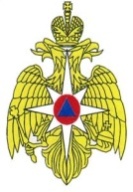 МЧС РОССИИ ФЕДЕРАЛЬНОЕ КАЗЕННОЕ УЧРЕЖДЕНИЕ «ЦЕНТР УПРАВЛЕНИЯ В КРИЗИСНЫХ СИТУАЦИЯХ ГЛАВНОГО УПРАВЛЕНИЯ МЧС РОССИИ ПО КРАСНОДАРСКОМУ КРАЮ» (ФКУ «ЦУКС ГУ МЧС России по Краснодарскому краю»)ул. Мира, 56, Краснодар,  350063, тел./fax: (861) 262-25-14cuks23@cuks23.ru«02» января 2016 № 23/17-23На № _________ от ____________Главам муниципальных образованийКраснодарского края(через ЕДДС)